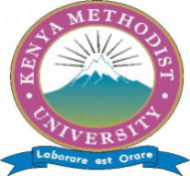 KENYA METHODIST UNIVERSITYEND OF FIRST TRIMESTER 2018 (FT) EXAMINATIONSSCHOOL		:	SCIENCE AND TECHNOLOGY	DEPARTMENT	:	COMPUTER SCIENCECOURSE CODE	:	BBIT 325/CISY 311/BSIS 427/DCIS 211COURSE TITLE   :	INTERNET APPLICATION PROGRAMMING	TIME			:	2 HOURSINSTRUCTIONS: Answer Question ONE and any other TWO Questions.Question One									(30 Marks)Define the term www and state four feature of www.			(5 Marks)	Describe how a web server works, and the steps that take place from your initial request for a World Wide Web document using a web browser until the requested document renders in your browser.			(6 Marks)Outline the significance of the following tools in creating responsive internet applications:									(6 Marks)CSSJavaScriptPHPDistinguish between:								(8Marks)IP Address and Domain nameStatic web pages and dynamic web pagesClient side programming and server side programmingWeb browser and web serverGive the function of the following HTML tags:				(5 Marks)<Ahref="#"><IMG SRC=”img.png”></A><UL Type=”square”><LI>Item 1</LI><LI>Item 2</LI></UL><Meta name="keywords" content="HTML,CSS,XML,JavaScript"><Input type="date" name="bday" min="2000-01-02"><TD COLSPAN=3>My heading goes here</TD>Question Two										Write html codes that creates form interface below.                  (8 Marks)Write a html for the following table layout 				Required:Table border of size 2 and width of table occupies the whole computer screen.									(2 Marks)Two columns and three rows					(2 Marks)Merge the two cells in first row.					(1 mark)Change the background colour of first row			(1 mark)Insert some contents within the cells.				(1 mark)Question ThreeDescribe any three web security issues.					(3Marks)Give the correct HTML syntax for referring to an external style sheet.													(3 Marks)Give the syntax of the following:						(9Marks)Display “Hello World” in PHPChange body background colour using css					Display an alert box with the message “Hello World” in JavaScriptQuestion FourA JavaScript program is required to calculate wages for employees of ABC Ltd. Using the following formulae.						Basic salary = No of Hours * hourly rateLunch Allowance = 200Gross Salary = Basic Pay + Lunch AllowanceIncome Tax charged on gross pay is 30% of the grossNet pay = Gross pay – TaxHourly rate and lunch allowance are constant values. The number of hours worked should be read from the keyboard. Write a program process salary for an employee.     									(8 Marks)Describe the tcp/ip protocol stack clearly stating protocols at each level.											(7 Marks)